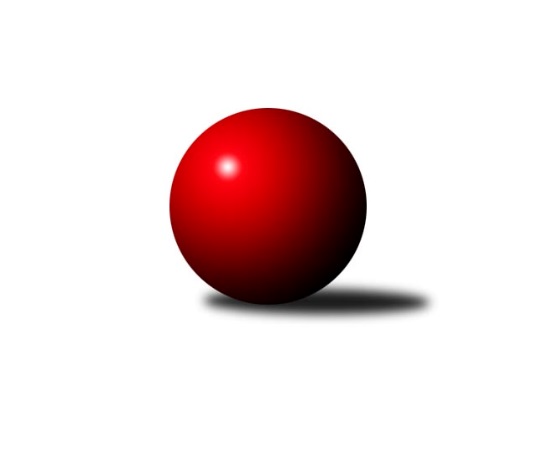 Č.16Ročník 2023/2024	7.6.2024 Zlínská krajská soutěž 2023/2024Statistika 16. kolaTabulka družstev:		družstvo	záp	výh	rem	proh	skore	sety	průměr	body	plné	dorážka	chyby	1.	TJ Sokol Luhačovice B	15	12	0	3	62.0 : 28.0 	(81.0 : 39.0)	1647	24	1160	487	26.1	2.	TJ Bojkovice Krons B	16	11	2	3	62.0 : 34.0 	(71.0 : 57.0)	1655	24	1170	485	33	3.	TJ Zubří B	16	10	0	6	55.0 : 41.0 	(75.5 : 52.5)	1634	20	1146	487	37.1	4.	KK Camo Slavičín B	15	9	1	5	54.0 : 36.0 	(71.0 : 49.0)	1645	19	1158	487	40.5	5.	TJ Spartak Hluk	15	8	0	7	49.0 : 41.0 	(63.5 : 56.5)	1619	16	1147	472	42.3	6.	VKK Vsetín C	14	7	1	6	45.0 : 39.0 	(55.5 : 56.5)	1658	15	1176	482	37.2	7.	SC Bylnice B	16	6	1	9	42.0 : 54.0 	(58.5 : 69.5)	1588	13	1140	448	41.3	8.	TJ Bojkovice Krons C	16	6	1	9	41.0 : 55.0 	(58.0 : 70.0)	1577	13	1122	455	43.7	9.	TJ Chropyně	15	5	2	8	38.5 : 51.5 	(52.0 : 68.0)	1562	12	1112	450	43.9	10.	TJ Zubří C	16	5	2	9	42.0 : 54.0 	(53.5 : 74.5)	1560	12	1114	446	45.9	11.	TJ Sokol Machová C	16	5	2	9	38.5 : 57.5 	(55.0 : 73.0)	1554	12	1110	444	44.9	12.	KC Zlín D	16	2	2	12	29.0 : 67.0 	(49.5 : 78.5)	1493	6	1080	413	54.9Tabulka doma:		družstvo	záp	výh	rem	proh	skore	sety	průměr	body	maximum	minimum	1.	TJ Sokol Luhačovice B	9	8	0	1	41.0 : 13.0 	(53.5 : 18.5)	1769	16	1873	1680	2.	TJ Spartak Hluk	8	7	0	1	37.0 : 11.0 	(40.0 : 24.0)	1533	14	1621	1458	3.	TJ Bojkovice Krons B	7	6	1	0	34.0 : 8.0 	(38.0 : 18.0)	1785	13	1867	1721	4.	TJ Zubří B	7	6	0	1	31.0 : 11.0 	(41.0 : 15.0)	1647	12	1715	1588	5.	KK Camo Slavičín B	6	5	0	1	26.0 : 10.0 	(34.0 : 14.0)	1686	10	1787	1605	6.	VKK Vsetín C	8	5	0	3	30.0 : 18.0 	(36.0 : 28.0)	1671	10	1772	1593	7.	TJ Bojkovice Krons C	7	4	1	2	26.0 : 16.0 	(29.0 : 27.0)	1686	9	1793	1577	8.	TJ Sokol Machová C	9	4	0	5	25.0 : 29.0 	(33.0 : 39.0)	1578	8	1645	1462	9.	TJ Zubří C	9	3	2	4	25.0 : 29.0 	(30.5 : 41.5)	1563	8	1731	1483	10.	TJ Chropyně	6	3	1	2	21.5 : 14.5 	(27.0 : 21.0)	1608	7	1657	1550	11.	KC Zlín D	8	2	2	4	21.0 : 27.0 	(29.5 : 34.5)	1519	6	1569	1436	12.	SC Bylnice B	9	3	0	6	24.0 : 30.0 	(34.5 : 37.5)	1666	6	1759	1606Tabulka venku:		družstvo	záp	výh	rem	proh	skore	sety	průměr	body	maximum	minimum	1.	TJ Bojkovice Krons B	9	5	1	3	28.0 : 26.0 	(33.0 : 39.0)	1647	11	1751	1504	2.	KK Camo Slavičín B	9	4	1	4	28.0 : 26.0 	(37.0 : 35.0)	1638	9	1808	1496	3.	TJ Sokol Luhačovice B	6	4	0	2	21.0 : 15.0 	(27.5 : 20.5)	1623	8	1743	1499	4.	TJ Zubří B	9	4	0	5	24.0 : 30.0 	(34.5 : 37.5)	1627	8	1733	1531	5.	SC Bylnice B	7	3	1	3	18.0 : 24.0 	(24.0 : 32.0)	1589	7	1694	1448	6.	VKK Vsetín C	6	2	1	3	15.0 : 21.0 	(19.5 : 28.5)	1655	5	1725	1544	7.	TJ Chropyně	9	2	1	6	17.0 : 37.0 	(25.0 : 47.0)	1556	5	1681	1469	8.	TJ Zubří C	7	2	0	5	17.0 : 25.0 	(23.0 : 33.0)	1562	4	1678	1422	9.	TJ Sokol Machová C	7	1	2	4	13.5 : 28.5 	(22.0 : 34.0)	1550	4	1667	1444	10.	TJ Bojkovice Krons C	9	2	0	7	15.0 : 39.0 	(29.0 : 43.0)	1571	4	1702	1411	11.	TJ Spartak Hluk	7	1	0	6	12.0 : 30.0 	(23.5 : 32.5)	1633	2	1710	1474	12.	KC Zlín D	8	0	0	8	8.0 : 40.0 	(20.0 : 44.0)	1490	0	1664	1256Tabulka podzimní části:		družstvo	záp	výh	rem	proh	skore	sety	průměr	body	doma	venku	1.	TJ Sokol Luhačovice B	11	9	0	2	45.0 : 21.0 	(61.0 : 27.0)	1678	18 	6 	0 	1 	3 	0 	1	2.	TJ Bojkovice Krons B	11	8	1	2	44.0 : 22.0 	(51.5 : 36.5)	1631	17 	5 	0 	0 	3 	1 	2	3.	KK Camo Slavičín B	11	7	0	4	39.0 : 27.0 	(51.0 : 37.0)	1654	14 	4 	0 	0 	3 	0 	4	4.	VKK Vsetín C	11	6	1	4	39.0 : 27.0 	(46.0 : 42.0)	1657	13 	4 	0 	2 	2 	1 	2	5.	TJ Zubří B	11	6	0	5	35.0 : 31.0 	(51.5 : 36.5)	1637	12 	4 	0 	1 	2 	0 	4	6.	TJ Spartak Hluk	11	5	0	6	33.0 : 33.0 	(45.0 : 43.0)	1609	10 	5 	0 	1 	0 	0 	5	7.	TJ Chropyně	11	4	2	5	29.5 : 36.5 	(41.0 : 47.0)	1578	10 	2 	1 	2 	2 	1 	3	8.	TJ Sokol Machová C	11	4	2	5	28.5 : 37.5 	(37.0 : 51.0)	1573	10 	3 	0 	2 	1 	2 	3	9.	TJ Bojkovice Krons C	11	4	1	6	29.0 : 37.0 	(40.0 : 48.0)	1576	9 	2 	1 	2 	2 	0 	4	10.	TJ Zubří C	11	3	2	6	30.0 : 36.0 	(37.5 : 50.5)	1590	8 	2 	2 	2 	1 	0 	4	11.	SC Bylnice B	11	3	1	7	25.0 : 41.0 	(35.0 : 53.0)	1580	7 	1 	0 	5 	2 	1 	2	12.	KC Zlín D	11	1	2	8	19.0 : 47.0 	(31.5 : 56.5)	1480	4 	1 	2 	3 	0 	0 	5Tabulka jarní části:		družstvo	záp	výh	rem	proh	skore	sety	průměr	body	doma	venku	1.	TJ Zubří B	5	4	0	1	20.0 : 10.0 	(24.0 : 16.0)	1638	8 	2 	0 	0 	2 	0 	1 	2.	TJ Bojkovice Krons B	5	3	1	1	18.0 : 12.0 	(19.5 : 20.5)	1709	7 	1 	1 	0 	2 	0 	1 	3.	TJ Sokol Luhačovice B	4	3	0	1	17.0 : 7.0 	(20.0 : 12.0)	1646	6 	2 	0 	0 	1 	0 	1 	4.	TJ Spartak Hluk	4	3	0	1	16.0 : 8.0 	(18.5 : 13.5)	1575	6 	2 	0 	0 	1 	0 	1 	5.	SC Bylnice B	5	3	0	2	17.0 : 13.0 	(23.5 : 16.5)	1654	6 	2 	0 	1 	1 	0 	1 	6.	KK Camo Slavičín B	4	2	1	1	15.0 : 9.0 	(20.0 : 12.0)	1671	5 	1 	0 	1 	1 	1 	0 	7.	TJ Bojkovice Krons C	5	2	0	3	12.0 : 18.0 	(18.0 : 22.0)	1590	4 	2 	0 	0 	0 	0 	3 	8.	TJ Zubří C	5	2	0	3	12.0 : 18.0 	(16.0 : 24.0)	1511	4 	1 	0 	2 	1 	0 	1 	9.	VKK Vsetín C	3	1	0	2	6.0 : 12.0 	(9.5 : 14.5)	1688	2 	1 	0 	1 	0 	0 	1 	10.	TJ Chropyně	4	1	0	3	9.0 : 15.0 	(11.0 : 21.0)	1567	2 	1 	0 	0 	0 	0 	3 	11.	KC Zlín D	5	1	0	4	10.0 : 20.0 	(18.0 : 22.0)	1534	2 	1 	0 	1 	0 	0 	3 	12.	TJ Sokol Machová C	5	1	0	4	10.0 : 20.0 	(18.0 : 22.0)	1508	2 	1 	0 	3 	0 	0 	1 Zisk bodů pro družstvo:		jméno hráče	družstvo	body	zápasy	v %	dílčí body	sety	v %	1.	Josef Číž 	KK Camo Slavičín B 	11	/	12	(92%)	16	/	24	(67%)	2.	Milan Podaný 	TJ Chropyně  	11	/	14	(79%)	17.5	/	28	(63%)	3.	Martin Hradský 	TJ Bojkovice Krons B 	11	/	15	(73%)	18.5	/	30	(62%)	4.	Ondřej Novák 	SC Bylnice B 	11	/	16	(69%)	21.5	/	32	(67%)	5.	Václav Zeman 	TJ Zubří B 	10	/	14	(71%)	18.5	/	28	(66%)	6.	Věra Skoumalová 	KC Zlín D 	10	/	15	(67%)	19.5	/	30	(65%)	7.	Petr Pavlíček 	TJ Zubří B 	10	/	16	(63%)	21.5	/	32	(67%)	8.	Monika Hubíková 	TJ Sokol Luhačovice B 	9	/	10	(90%)	17.5	/	20	(88%)	9.	Ondřej Kelíšek 	TJ Spartak Hluk 	9	/	11	(82%)	17	/	22	(77%)	10.	Dita Stratilová 	VKK Vsetín C 	9	/	11	(82%)	16	/	22	(73%)	11.	Lenka Menšíková 	TJ Bojkovice Krons B 	8	/	11	(73%)	16.5	/	22	(75%)	12.	Ladislav Strnad 	SC Bylnice B 	8	/	14	(57%)	17	/	28	(61%)	13.	Marek Diviš 	TJ Zubří C 	8	/	14	(57%)	15	/	28	(54%)	14.	Jakub Pavlištík 	TJ Sokol Machová C 	7.5	/	10	(75%)	13.5	/	20	(68%)	15.	Lumír Navrátil 	TJ Bojkovice Krons B 	7	/	9	(78%)	12	/	18	(67%)	16.	Ludmila Pančochová 	TJ Sokol Luhačovice B 	7	/	10	(70%)	13	/	20	(65%)	17.	Andrea Katriňáková 	TJ Sokol Luhačovice B 	7	/	11	(64%)	16.5	/	22	(75%)	18.	Václav Vlček 	TJ Sokol Machová C 	7	/	12	(58%)	13.5	/	24	(56%)	19.	Petr Foltýn 	VKK Vsetín C 	7	/	12	(58%)	12.5	/	24	(52%)	20.	Jaroslav Kramár 	TJ Bojkovice Krons C 	7	/	13	(54%)	15	/	26	(58%)	21.	Petra Gottwaldová 	VKK Vsetín C 	6	/	8	(75%)	10	/	16	(63%)	22.	Patrik Zepřálka 	TJ Zubří C 	6	/	9	(67%)	9	/	18	(50%)	23.	Zdeněk Kočíř 	TJ Spartak Hluk 	6	/	10	(60%)	14	/	20	(70%)	24.	Hana Krajíčková 	TJ Sokol Luhačovice B 	6	/	10	(60%)	14	/	20	(70%)	25.	Petr Hanousek 	KK Camo Slavičín B 	6	/	11	(55%)	12.5	/	22	(57%)	26.	Miroslav Ševeček 	TJ Sokol Machová C 	6	/	13	(46%)	10	/	26	(38%)	27.	Vítězslav Svárovský 	KK Camo Slavičín B 	5	/	7	(71%)	11	/	14	(79%)	28.	Rostislav Studeník 	KK Camo Slavičín B 	5	/	7	(71%)	9	/	14	(64%)	29.	Martin Adam 	TJ Zubří B 	5	/	8	(63%)	12	/	16	(75%)	30.	Lenka Mikešová 	TJ Chropyně  	5	/	8	(63%)	9	/	16	(56%)	31.	Eva Hajdová 	VKK Vsetín C 	5	/	8	(63%)	8	/	16	(50%)	32.	Tomáš Indra 	TJ Spartak Hluk 	5	/	9	(56%)	10.5	/	18	(58%)	33.	Jakub Havrlant 	KK Camo Slavičín B 	5	/	9	(56%)	10.5	/	18	(58%)	34.	Jakub Pavlica 	TJ Zubří C 	5	/	9	(56%)	9	/	18	(50%)	35.	Jiří Pospíšil 	TJ Spartak Hluk 	5	/	9	(56%)	8	/	18	(44%)	36.	Petr Bařinka 	TJ Bojkovice Krons B 	5	/	10	(50%)	9	/	20	(45%)	37.	Josef Gazdík 	TJ Bojkovice Krons C 	5	/	10	(50%)	9	/	20	(45%)	38.	Jan Lahuta 	TJ Bojkovice Krons C 	5	/	12	(42%)	12	/	24	(50%)	39.	Michal Pecl 	SC Bylnice B 	5	/	12	(42%)	6	/	24	(25%)	40.	Jaroslav Pavlát 	TJ Zubří B 	4	/	6	(67%)	7	/	12	(58%)	41.	Vladimír Beran 	TJ Chropyně  	4	/	7	(57%)	6.5	/	14	(46%)	42.	Antonín Strnad 	SC Bylnice B 	4	/	9	(44%)	6	/	18	(33%)	43.	Miroslav Nožička 	TJ Spartak Hluk 	4	/	9	(44%)	6	/	18	(33%)	44.	Vladimír Adámek 	TJ Zubří B 	4	/	12	(33%)	11.5	/	24	(48%)	45.	Jaroslav Krejčíř 	TJ Chropyně  	4	/	12	(33%)	10	/	24	(42%)	46.	Helena Konečná 	TJ Sokol Luhačovice B 	3	/	4	(75%)	6	/	8	(75%)	47.	Rudolf Fojtík 	KK Camo Slavičín B 	3	/	4	(75%)	6	/	8	(75%)	48.	Jozef Kundrata 	TJ Bojkovice Krons C 	3	/	6	(50%)	8	/	12	(67%)	49.	Josef Zbranek 	TJ Zubří C 	3	/	7	(43%)	6	/	14	(43%)	50.	Jaroslav Sojka 	TJ Bojkovice Krons C 	3	/	7	(43%)	6	/	14	(43%)	51.	Adam Záhořák 	KC Zlín D 	3	/	7	(43%)	4	/	14	(29%)	52.	Marek Křesťan 	TJ Zubří C 	3	/	8	(38%)	6	/	16	(38%)	53.	Jana Dvořáková 	TJ Sokol Machová C 	3	/	9	(33%)	7	/	18	(39%)	54.	Martin Orság 	VKK Vsetín C 	3	/	10	(30%)	6	/	20	(30%)	55.	Vlastimil Lahuta 	TJ Bojkovice Krons B 	3	/	11	(27%)	8	/	22	(36%)	56.	Jan Křižka 	TJ Bojkovice Krons C 	3	/	11	(27%)	6	/	22	(27%)	57.	Matěj Čunek 	KC Zlín D 	3	/	13	(23%)	7	/	26	(27%)	58.	Klára Cyprová 	TJ Sokol Luhačovice B 	2	/	2	(100%)	3	/	4	(75%)	59.	Zdeněk Kafka 	TJ Bojkovice Krons B 	2	/	3	(67%)	4	/	6	(67%)	60.	Anna Nožičková 	TJ Spartak Hluk 	2	/	3	(67%)	3	/	6	(50%)	61.	Zdenka Svobodová 	TJ Sokol Luhačovice B 	2	/	4	(50%)	5	/	8	(63%)	62.	Vendula Vrzalová 	KC Zlín D 	2	/	4	(50%)	5	/	8	(63%)	63.	Lubomír Krupa 	TJ Zubří C 	2	/	5	(40%)	3.5	/	10	(35%)	64.	Michal Kuchařík 	TJ Chropyně  	2	/	8	(25%)	5	/	16	(31%)	65.	Karel Skoumal 	KC Zlín D 	2	/	10	(20%)	6	/	20	(30%)	66.	Gabriela Benková 	TJ Sokol Machová C 	2	/	12	(17%)	8	/	24	(33%)	67.	Richard Mikeš 	TJ Chropyně  	1.5	/	10	(15%)	2	/	20	(10%)	68.	Miroslav Míšek 	TJ Chropyně  	1	/	1	(100%)	2	/	2	(100%)	69.	Petr Vrzalík 	KC Zlín D 	1	/	2	(50%)	3	/	4	(75%)	70.	Evžen Štětkař 	KC Zlín D 	1	/	3	(33%)	3	/	6	(50%)	71.	Jaroslav Adam 	TJ Zubří B 	1	/	3	(33%)	3	/	6	(50%)	72.	Radek Hajda 	VKK Vsetín C 	1	/	3	(33%)	2	/	6	(33%)	73.	Tomáš Galuška 	TJ Spartak Hluk 	1	/	3	(33%)	2	/	6	(33%)	74.	Jaroslav Macháč 	SC Bylnice B 	1	/	4	(25%)	3	/	8	(38%)	75.	Roman Prachař 	TJ Spartak Hluk 	1	/	4	(25%)	3	/	8	(38%)	76.	Pavel Brázdil 	TJ Sokol Machová C 	1	/	4	(25%)	2	/	8	(25%)	77.	Martin Zvonek 	KK Camo Slavičín B 	1	/	5	(20%)	5	/	10	(50%)	78.	Miroslav Šopík 	TJ Bojkovice Krons C 	1	/	5	(20%)	2	/	10	(20%)	79.	Tomáš Hanáček 	KC Zlín D 	1	/	8	(13%)	2	/	16	(13%)	80.	Josef Řihák 	TJ Sokol Machová C 	0	/	1	(0%)	1	/	2	(50%)	81.	Vladimíra Strnková 	SC Bylnice B 	0	/	1	(0%)	1	/	2	(50%)	82.	Lenka Farkašovská 	TJ Spartak Hluk 	0	/	1	(0%)	0	/	2	(0%)	83.	Karel Navrátil 	VKK Vsetín C 	0	/	1	(0%)	0	/	2	(0%)	84.	Šimon Bartoška 	TJ Sokol Machová C 	0	/	1	(0%)	0	/	2	(0%)	85.	Eva Kyseláková 	TJ Spartak Hluk 	0	/	1	(0%)	0	/	2	(0%)	86.	Vojtěch Pernický 	TJ Zubří B 	0	/	1	(0%)	0	/	2	(0%)	87.	Tomáš Černý 	TJ Zubří B 	0	/	2	(0%)	0	/	4	(0%)	88.	Hana Hrančíková 	TJ Sokol Machová C 	0	/	2	(0%)	0	/	4	(0%)	89.	Hana Polišenská 	KC Zlín D 	0	/	2	(0%)	0	/	4	(0%)	90.	Ellen Bolfová 	TJ Zubří C 	0	/	2	(0%)	0	/	4	(0%)	91.	Antonín Matula 	TJ Zubří C 	0	/	2	(0%)	0	/	4	(0%)	92.	Adéla Foltýnová 	VKK Vsetín C 	0	/	3	(0%)	1	/	6	(17%)	93.	Ivana Bartošová 	KK Camo Slavičín B 	0	/	4	(0%)	0	/	8	(0%)	94.	Jana Šopíková 	TJ Bojkovice Krons B 	0	/	5	(0%)	3	/	10	(30%)	95.	Patrik Lacina 	TJ Zubří C 	0	/	5	(0%)	2	/	10	(20%)	96.	Luděk Novák 	SC Bylnice B 	0	/	7	(0%)	2	/	14	(14%)Průměry na kuželnách:		kuželna	průměr	plné	dorážka	chyby	výkon na hráče	1.	TJ Sokol Luhačovice, 1-4	1714	1179	535	29.7	(428.6)	2.	TJ Bojkovice Krons, 1-2	1691	1186	504	38.4	(422.8)	3.	TJ Zbrojovka Vsetín, 1-4	1659	1168	491	37.1	(414.9)	4.	KK Slavičín, 1-2	1658	1176	482	43.4	(414.6)	5.	Chropyně, 1-2	1601	1137	464	40.0	(400.5)	6.	TJ Sokol Machová, 1-2	1584	1119	465	43.7	(396.1)	7.	TJ Gumárny Zubří, 1-2	1582	1127	454	44.8	(395.6)	8.	KC Zlín, 1-4	1536	1109	426	46.9	(384.1)	9.	TJ Spartak Hluk, 1-2	1504	1068	436	43.3	(376.2)Nejlepší výkony na kuželnách:TJ Sokol Luhačovice, 1-4TJ Sokol Luhačovice B	1873	11. kolo	Monika Hubíková 	TJ Sokol Luhačovice B	485	6. koloTJ Sokol Luhačovice B	1835	6. kolo	Ludmila Pančochová 	TJ Sokol Luhačovice B	478	11. koloTJ Sokol Luhačovice B	1777	13. kolo	Andrea Katriňáková 	TJ Sokol Luhačovice B	477	15. koloTJ Sokol Luhačovice B	1773	4. kolo	Monika Hubíková 	TJ Sokol Luhačovice B	475	11. koloTJ Sokol Luhačovice B	1757	15. kolo	Andrea Katriňáková 	TJ Sokol Luhačovice B	471	11. koloTJ Sokol Luhačovice B	1754	2. kolo	Věra Skoumalová 	KC Zlín D	470	15. koloKK Camo Slavičín B	1746	8. kolo	Andrea Katriňáková 	TJ Sokol Luhačovice B	466	2. koloTJ Sokol Luhačovice B	1743	10. kolo	Jaroslav Pavlát 	TJ Zubří B	462	4. koloTJ Sokol Luhačovice B	1732	8. kolo	Helena Konečná 	TJ Sokol Luhačovice B	462	4. koloTJ Zubří B	1725	4. kolo	Václav Zeman 	TJ Zubří B	462	4. koloTJ Bojkovice Krons, 1-2TJ Bojkovice Krons B	1867	9. kolo	Josef Číž 	KK Camo Slavičín B	507	12. koloTJ Bojkovice Krons B	1812	3. kolo	Lenka Menšíková 	TJ Bojkovice Krons B	502	9. koloKK Camo Slavičín B	1808	10. kolo	Martin Hradský 	TJ Bojkovice Krons B	493	9. koloTJ Bojkovice Krons B	1804	14. kolo	Martin Hradský 	TJ Bojkovice Krons B	491	14. koloTJ Bojkovice Krons C	1793	8. kolo	Martin Hradský 	TJ Bojkovice Krons B	486	3. koloTJ Bojkovice Krons B	1792	1. kolo	Jaroslav Krejčíř 	TJ Chropyně 	480	4. koloSC Bylnice B	1759	13. kolo	Petr Bařinka 	TJ Bojkovice Krons B	478	9. koloKK Camo Slavičín B	1756	7. kolo	Rostislav Studeník 	KK Camo Slavičín B	476	7. koloTJ Bojkovice Krons B	1755	11. kolo	Lumír Navrátil 	TJ Bojkovice Krons B	475	3. koloTJ Bojkovice Krons B	1745	12. kolo	Petr Hanousek 	KK Camo Slavičín B	474	10. koloTJ Zbrojovka Vsetín, 1-4VKK Vsetín C	1772	11. kolo	Petra Gottwaldová 	VKK Vsetín C	486	11. koloVKK Vsetín C	1733	14. kolo	Petr Foltýn 	VKK Vsetín C	481	14. koloVKK Vsetín C	1717	8. kolo	Josef Číž 	KK Camo Slavičín B	458	1. koloTJ Bojkovice Krons C	1702	14. kolo	Petra Gottwaldová 	VKK Vsetín C	456	14. koloTJ Zubří C	1678	7. kolo	Lenka Mikešová 	TJ Chropyně 	451	9. koloTJ Chropyně 	1677	9. kolo	Lubomír Krupa 	TJ Zubří C	448	7. koloTJ Spartak Hluk	1675	11. kolo	Petr Pavlíček 	TJ Zubří B	446	8. koloTJ Sokol Luhačovice B	1672	12. kolo	Eva Hajdová 	VKK Vsetín C	444	1. koloVKK Vsetín C	1656	1. kolo	Eva Hajdová 	VKK Vsetín C	443	8. koloVKK Vsetín C	1646	9. kolo	Jan Křižka 	TJ Bojkovice Krons C	441	14. koloKK Slavičín, 1-2KK Camo Slavičín B	1787	5. kolo	Josef Číž 	KK Camo Slavičín B	478	2. koloKK Camo Slavičín B	1741	15. kolo	Zdeněk Kočíř 	TJ Spartak Hluk	469	13. koloVKK Vsetín C	1720	15. kolo	Dita Stratilová 	VKK Vsetín C	468	15. koloKK Camo Slavičín B	1712	2. kolo	Martin Hradský 	TJ Bojkovice Krons B	462	2. koloTJ Bojkovice Krons B	1710	2. kolo	Josef Číž 	KK Camo Slavičín B	458	5. koloTJ Spartak Hluk	1701	13. kolo	Rostislav Studeník 	KK Camo Slavičín B	457	5. koloKK Camo Slavičín B	1696	6. kolo	Lumír Navrátil 	TJ Bojkovice Krons B	456	2. koloKK Camo Slavičín B	1662	16. kolo	Petra Gottwaldová 	VKK Vsetín C	456	15. koloKK Camo Slavičín B	1656	13. kolo	Ondřej Kelíšek 	TJ Spartak Hluk	449	13. koloKK Camo Slavičín B	1605	4. kolo	Josef Číž 	KK Camo Slavičín B	446	6. koloChropyně, 1-2TJ Sokol Luhačovice B	1746	16. kolo	Jaroslav Krejčíř 	TJ Chropyně 	459	12. koloTJ Chropyně 	1688	16. kolo	Monika Hubíková 	TJ Sokol Luhačovice B	450	16. koloTJ Bojkovice Krons B	1662	8. kolo	Lenka Menšíková 	TJ Bojkovice Krons B	445	8. koloTJ Chropyně 	1657	8. kolo	Hana Krajíčková 	TJ Sokol Luhačovice B	444	16. koloTJ Chropyně 	1623	12. kolo	Ludmila Pančochová 	TJ Sokol Luhačovice B	440	16. koloTJ Chropyně 	1620	5. kolo	Milan Podaný 	TJ Chropyně 	439	12. koloTJ Chropyně 	1603	7. kolo	Miroslav Míšek 	TJ Chropyně 	437	16. koloTJ Zubří B	1596	3. kolo	Lenka Mikešová 	TJ Chropyně 	434	8. koloTJ Chropyně 	1593	3. kolo	Miroslav Ševeček 	TJ Sokol Machová C	431	7. koloTJ Bojkovice Krons C	1569	1. kolo	Lenka Mikešová 	TJ Chropyně 	430	16. koloTJ Sokol Machová, 1-2TJ Bojkovice Krons B	1751	15. kolo	Lumír Navrátil 	TJ Bojkovice Krons B	466	15. koloVKK Vsetín C	1688	4. kolo	Dita Stratilová 	VKK Vsetín C	461	4. koloTJ Sokol Machová C	1645	16. kolo	Jana Dvořáková 	TJ Sokol Machová C	460	16. koloTJ Sokol Machová C	1638	15. kolo	Monika Hubíková 	TJ Sokol Luhačovice B	458	9. koloTJ Sokol Machová C	1634	10. kolo	Marek Diviš 	TJ Zubří C	455	13. koloTJ Sokol Machová C	1618	4. kolo	Václav Vlček 	TJ Sokol Machová C	450	15. koloKK Camo Slavičín B	1616	14. kolo	Václav Zeman 	TJ Zubří B	447	6. koloTJ Bojkovice Krons C	1609	10. kolo	Petr Hanousek 	KK Camo Slavičín B	446	14. koloTJ Sokol Luhačovice B	1604	9. kolo	Jakub Pavlištík 	TJ Sokol Machová C	439	2. koloTJ Sokol Machová C	1591	2. kolo	Martin Hradský 	TJ Bojkovice Krons B	437	15. koloTJ Gumárny Zubří, 1-2TJ Zubří C	1731	8. kolo	Jakub Pavlica 	TJ Zubří C	486	8. koloTJ Zubří B	1715	7. kolo	Marek Diviš 	TJ Zubří C	482	8. koloTJ Zubří B	1694	10. kolo	Ondřej Novák 	SC Bylnice B	479	6. koloSC Bylnice B	1693	6. kolo	Jaroslav Kramár 	TJ Bojkovice Krons C	471	4. koloSC Bylnice B	1676	1. kolo	Ondřej Novák 	SC Bylnice B	462	1. koloTJ Zubří B	1658	11. kolo	Martin Hradský 	TJ Bojkovice Krons B	450	16. koloTJ Bojkovice Krons B	1639	16. kolo	Václav Zeman 	TJ Zubří B	447	7. koloTJ Bojkovice Krons C	1634	4. kolo	Michal Pecl 	SC Bylnice B	444	1. koloTJ Zubří B	1629	13. kolo	Marek Diviš 	TJ Zubří C	443	16. koloTJ Zubří B	1628	1. kolo	Martin Adam 	TJ Zubří B	439	5. koloKC Zlín, 1-4TJ Zubří B	1695	9. kolo	Václav Zeman 	TJ Zubří B	476	9. koloSC Bylnice B	1601	12. kolo	Ludmila Pančochová 	TJ Sokol Luhačovice B	453	1. koloTJ Sokol Luhačovice B	1600	1. kolo	Dita Stratilová 	VKK Vsetín C	439	10. koloKC Zlín D	1569	10. kolo	Vladimír Adámek 	TJ Zubří B	436	9. koloKC Zlín D	1562	12. kolo	Michal Pecl 	SC Bylnice B	422	12. koloTJ Sokol Machová C	1559	11. kolo	Věra Skoumalová 	KC Zlín D	419	10. koloKC Zlín D	1556	11. kolo	Lenka Menšíková 	TJ Bojkovice Krons B	418	7. koloTJ Bojkovice Krons B	1553	7. kolo	Ladislav Strnad 	SC Bylnice B	417	12. koloKC Zlín D	1545	14. kolo	Věra Skoumalová 	KC Zlín D	417	11. koloVKK Vsetín C	1544	10. kolo	Věra Skoumalová 	KC Zlín D	416	9. koloTJ Spartak Hluk, 1-2TJ Spartak Hluk	1624	16. kolo	Ondřej Kelíšek 	TJ Spartak Hluk	454	14. koloTJ Spartak Hluk	1621	10. kolo	Ondřej Kelíšek 	TJ Spartak Hluk	429	16. koloVKK Vsetín C	1618	16. kolo	Jiří Pospíšil 	TJ Spartak Hluk	427	16. koloTJ Spartak Hluk	1615	14. kolo	Ondřej Kelíšek 	TJ Spartak Hluk	425	12. koloTJ Spartak Hluk	1561	9. kolo	Ondřej Kelíšek 	TJ Spartak Hluk	424	9. koloTJ Spartak Hluk	1549	3. kolo	Ondřej Kelíšek 	TJ Spartak Hluk	423	10. koloTJ Bojkovice Krons B	1504	4. kolo	Dita Stratilová 	VKK Vsetín C	420	16. koloTJ Sokol Luhačovice B	1499	14. kolo	Martin Hradský 	TJ Bojkovice Krons B	417	4. koloKK Camo Slavičín B	1496	3. kolo	Karel Navrátil 	VKK Vsetín C	415	16. koloTJ Spartak Hluk	1495	1. kolo	Tomáš Indra 	TJ Spartak Hluk	414	9. koloČetnost výsledků:	6.0 : 0.0	14x	5.0 : 1.0	26x	4.5 : 1.5	1x	4.0 : 2.0	17x	3.0 : 3.0	7x	2.0 : 4.0	14x	1.0 : 5.0	15x	0.0 : 6.0	2x